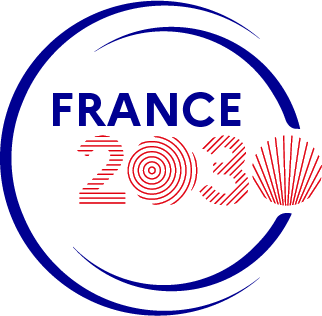 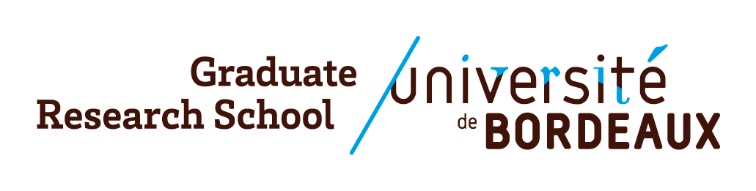 ModalitésCe dossier devra être joint au dépôt du sujet sur ADUM avant le 5 février à 12h.Il devra être signé par le Comité Exécutif du Graduate Program concerné.Direction de thèseSUR 5 PAGES MAXIMUM/ ON A MAXIMUM OF 5 PAGESEN ANGLAIS OBLIGATOIREMENTRésumé du projetProjet détailléDécrire le projet : ses objectifs, l’approche théorique ou méthodologique retenue si pertinente, son originalité, les résultats attendus, les applications éventuelles, une courte bibliographie indicative, l’accompagnement de la candidate ou du candidat, etc. Inscription dans le périmètre scientifique du GPProfil de la doctorante / du doctorantDécrire le profil de la doctorante ou du doctorant et les compétences recherchées (programme de formation à suivre, etc.). Collaboration(s) internationale(s) Le cas échéant, indiquer si le projet est souhaité dans le cadre d’une cotutelle internationale et décrire le partenariat. Préciser les éventuelles actions internationales prévues.SIGNATURE DU COMEX – GRADUATE PROGRAMTitre du projetSpécialité de doctoratUnité de rechercheGraduate ProgramÉcole doctorale de rattachementPrénom NOM Direction de thèsePrénom NOM Codirection de thèseCollaboration internationaleCotutelle            Codirection            AucuneNOM :Prénom :Fonction :DateSignature